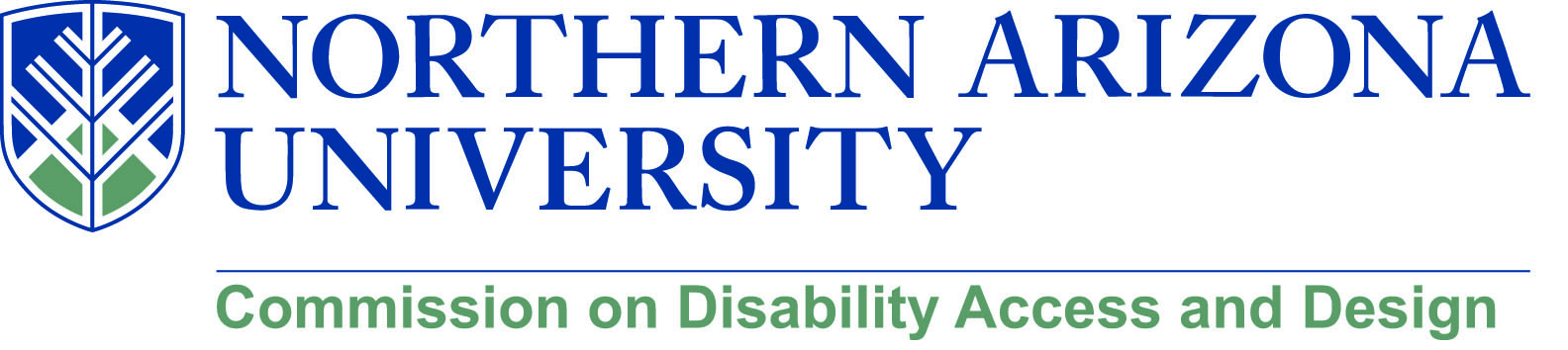  AGENDAWednesday, June 20, 201812:00-1:30 pm, University Union, SycamoreMeet Me Line – (928) 523-6629Call to OrderRoll Call and introductionsApproval of minutes from May meetingUpdate on DSP (Chris and Lauren)Update on Engineering (Lauren and Jamie)Update on Personnel changes (Chris and Lauren)Summer Events and PresentationsUpdate on Disability Heritage Month and call for volunteersOld/New business